About this LessonIn this lesson, students will learn how trade agreements between Canada and its economic partners work. Students will also learn how tariffs, customs duties and import taxes affect the price of consumer goods.Grade LevelCourse(s)/subject(s)Learning Goal(s)SuggestedTiming9–10Grade 9
MFM1P – Foundations of MathematicsGrade 10
CHC2D – Canadian History 
since World War IGrade 10
CHC2P – Canadian History 
since World War IBy the end of this lesson, students will have an understanding of the key principles of the concept of free trade By the end of this lesson, students will be able to assess the benefits and drawbacks of free trade as an economic modelGrade 9
MFM1P – Foundations of MathematicsGrade 10
CHC2D – Canadian History 
since World War IGrade 10
CHC2P – Canadian History 
since World War I75 minutesCurriculum LinksCHC2D — Canadian History since World War ICanadian and World Studies CurriculumStrand: Canada, 1982 to the PresentOverall Expectation:E1. Social, Economic, and Political Context: describe some key social, economic, and political events, trends, and developments in Canada from 1982 to the present, and assess their significance for different groups in Canada (FOCUS ON: Historical Significance; Continuity and Change)Specific Expectation:E1.3 Describe some key trends and/or developments in the Canadian economy since 1982 and compare them to earlier trends/developments.Curriculum Links (cont’d.)MFM1P — Foundations of MathematicsStrand: Number Sense and Algebra Expectation:Demonstrate an understanding of the characteristics of an affine function. Content for Learning:Compare two affine functions, in a given situation, using their value table, graph and equation (e.g., 
a videotape rental company has a fixed monthly rate of $30 for rental, regardless of the number of cassettes rented; a second video cassette rental company has a fixed monthly rate of $9 plus $3 per cassette rented. Determine when one should be chosen over the other; compare, using non-algebraic methods, the rates of each company).Inquiry QuestionWhy is Canada occasionally involved in so-called “tariff wars”?Materials ListDigital DevicesInternetCalculatorMultimedia Projector and a BoardAppendix A: Canada-U.S. Trade Relations TimelineAppendix B: Key Terms Connected to Free TradeAppendix C: Calculating Tariffs and the Effects of Customs DutiesTiming(Mins.)Timing(Mins.)Lesson SequenceLesson SequenceAssessment for and as Learning Opportunities (self/peer/teacher)MINDS ONMINDS ONMINDS ONMINDS ONMINDS ON10
minutes10
minutesInvite students to share their prior knowledge of or views on the most recent (2017) tariff war between Canada and the United States. Ask students the following question to encourage thinking and discussion:What prior knowledge do you have about this trade/tariff war? Invite students to share their prior knowledge of or views on the most recent (2017) tariff war between Canada and the United States. Ask students the following question to encourage thinking and discussion:What prior knowledge do you have about this trade/tariff war? Timing(Mins.)Timing(Mins.)Lesson SequenceLesson SequenceAssessment for and as Learning Opportunities (self/peer/teacher)MINDS ON (cont’d.)MINDS ON (cont’d.)MINDS ON (cont’d.)MINDS ON (cont’d.)MINDS ON (cont’d.)Student responses can be recorded in pairs or small groups and pooled as a whole class or compiled as a teacher-led activity with the whole class.Following the this initial activity, share  Appendix A, which features a timeline of the history of trade relations between Canada and the United States over the past decades. Assess students’ comprehension by asking a sequence of questions about the timeline:Do you understand why Canada and the United States became important trading partners following the Second World War?Can you explain how free trade is beneficial, in theory, for entrepreneurs, consumers and governments?Can you explain how free trade can have a negative impact on the economies of participating countries?Student responses can be recorded in pairs or small groups and pooled as a whole class or compiled as a teacher-led activity with the whole class.Following the this initial activity, share  Appendix A, which features a timeline of the history of trade relations between Canada and the United States over the past decades. Assess students’ comprehension by asking a sequence of questions about the timeline:Do you understand why Canada and the United States became important trading partners following the Second World War?Can you explain how free trade is beneficial, in theory, for entrepreneurs, consumers and governments?Can you explain how free trade can have a negative impact on the economies of participating countries?ACTIONACTIONACTIONACTIONACTIONPart 1 – 25 minutesArrange students in pairs or small groups.Identity and display terms found at the bottom of Appendix A.Ask each pair or group to compose a brief draft definition, of each term in their own words which draws on their collective prior knowledge. Call on each pair or group – at least once – to provide one of the terms and its definition.  Invite other pairs or groups to offer additional or alternative wording for definitions as appropriate. Use the sample definitions in Appendix B to ensure that key aspects of each term are surfaced in the students’ definitions.Arrange students in pairs or small groups.Identity and display terms found at the bottom of Appendix A.Ask each pair or group to compose a brief draft definition, of each term in their own words which draws on their collective prior knowledge. Call on each pair or group – at least once – to provide one of the terms and its definition.  Invite other pairs or groups to offer additional or alternative wording for definitions as appropriate. Use the sample definitions in Appendix B to ensure that key aspects of each term are surfaced in the students’ definitions.Timing(Mins.)Timing(Mins.)Lesson SequenceLesson SequenceAssessment for and as Learning Opportunities (self/peer/teacher)ACTION (cont’d.)ACTION (cont’d.)ACTION (cont’d.)ACTION (cont’d.)ACTION (cont’d.)Part 2 – 20 minutesOnce students have a command of the key terms, refer students to the following websites which provide key facts and events that led to the tariff war(s) between Canada and the United States. https://www.cbc.ca/canadaus/timeline.htmlhttps://www.thecanadianencyclopedia.ca/en/article/economic-canadian-american-relationsTeacher’s Notes: 1) Be sure to point students to the relevant (more recent/modern) parts of the timeline of events on each website.  2) It may be necessary to substitute other websites to provide students with more recent or up-to-date summaries of Canada-U.S. trade agreements or tariff wars.Share Appendix C which features a fleshed-out example (infographic) of a way to identify the economic impacts of a tariff war.As a class, brainstorm other types of purchases that young people might typically make.  Then, assign pairs or small groups of students to design their own scenario/infographic, based on one of the common types of purchases by youth, to showcase the role and impact that tariffs have when it comes to the consumer habits of Canadians.Once students have a command of the key terms, refer students to the following websites which provide key facts and events that led to the tariff war(s) between Canada and the United States. https://www.cbc.ca/canadaus/timeline.htmlhttps://www.thecanadianencyclopedia.ca/en/article/economic-canadian-american-relationsTeacher’s Notes: 1) Be sure to point students to the relevant (more recent/modern) parts of the timeline of events on each website.  2) It may be necessary to substitute other websites to provide students with more recent or up-to-date summaries of Canada-U.S. trade agreements or tariff wars.Share Appendix C which features a fleshed-out example (infographic) of a way to identify the economic impacts of a tariff war.As a class, brainstorm other types of purchases that young people might typically make.  Then, assign pairs or small groups of students to design their own scenario/infographic, based on one of the common types of purchases by youth, to showcase the role and impact that tariffs have when it comes to the consumer habits of Canadians.Timing(Mins.)Lesson SequenceAssessment for and as Learning Opportunities (self/peer/teacher)CONSOLIDATION/DEBRIEFCONSOLIDATION/DEBRIEFCONSOLIDATION/DEBRIEF10 minutesLead a whole-class discussion, inviting students to answer the following question:
Who are the winners and losers in a tariff war?Ensure that students consider and raise the following points during the whole-class debrief:Consumers often lose out during a tariff war. Whenever competition is reduced, and prices are artificially inflated (e.g., by imposing additional tariffs), consumers are the ones who pay the price.Many businesses suffer from a loss of access to a significant number of consumers in foreign markets who will avoid paying a surcharge on their purchasesSome businesses will benefit because most of their products are sold on the domestic market and their consumers will not seek to go elsewhereSome politicians stand to gain from adopting protectionist practices if they can convince voters that they are protecting the national economy and have the best interests of the country in mindCanada-U.S. Trade Relations TimelineTimeline — Canada-U.S. Trade RelationsThis timeline looks at five major events in the evolution of Canada’s trade relations with the 
United States in recent decades.Teacher’s Note: Teachers may need to define the terms below for students by direct instruction (See Appendix B for suggested definitions).  Alternatively, teachers can have students work individually, in pairs or in small groups to create definitions for each term. Regardless of the instructional approach, students will require a firm understanding of these key terms.Key Terms:Bilateral AgreementCustoms DutiesFree TradeManufacturing Sector (secondary sector of the economy)Multilateral AgreementProducts and ServicesProtectionismRetail Sector (tertiary sector of the economy)Tariff WarTariffsKey Terms Connected to Free TradeTariffsTariffs are taxes applied by a government on an imported product or service. The objective of a tariff is to increase the price of the product to make it less attractive to consumers. For example, if the Government of Canada imposes a tariff (an additional tax) on maple syrup imported from the United States and the price of American maple syrup is too high, Canadians will not buy it.Bilateral AgreementIt is a treaty concluded between two countries and is legally binding under international law. For example, the 1940 Ogdensburg Treaty is a bilateral agreement between Canada and the United States that provides military defence for both countries in the event of an attack from a foreign country.Free TradeIt is an economic concept that ensures that governments and private companies reduce or eliminate tariff barriers or other obstacles to the free movement of goods and services between countries participating in free trade. For example, in continental Europe there are no import duties or taxes on products traded between countries on the continent.Products and ServicesIt is all that can be traded or sold in a given market. For example, buying an automobile (product) from a dealer requires the intervention of a salesperson (service).Customs DutiesA type of tax that is levied on imported products once they cross the border. Customs duties may be imposed directly on consumers who return to Canada after a trip abroad. For example, an individual who buys more than $200 worth of products in the United States while spending more than 24 hours in that country, but less than 
48 hours, will have to pay customs duties. Multilateral AgreementA treaty concluded between more than two countries and is legally binding under international law. For example, the 1949 North Atlantic Treaty Organization (NATO) agreement is a multilateral agreement between countries of this region that provides military defence in the event of an attack from a foreign country.ProtectionismAn economic practice by which a government limits imports or imposes excessive tariffs and duties on imported products in order to promote the consumption of goods and services produced and sold within the country’s borders. For example, Canada imposes high tariffs on American maple syrup, encouraging Canadian consumers to buy Canadian maple syrup.Manufacturing Sector (secondary sector of the economy)The sector of the economy that transforms natural resources into consumer goods. For example, workers in the automotive sector transform aluminum into car chassis.Retail Sector (tertiary sector of the economy)The sector of the economy that represents the service provided to consumers. For example, car salespeople in dealerships work in the tertiary sector of the economy.Tariff WarA situation in which two countries implement protectionist practices to restrict the free movement of goods and services between them. For example, the United States restricts the importation of softwood lumber from Canada, while Canada imposes tariffs on American maple syrup.Calculating Tariffs and the Effects of Customs DutiesCHC2D, CDC2P, MFM1PName:This activity will help to develop a better understanding of the impacts of a tariff war. The Smartphone Purchase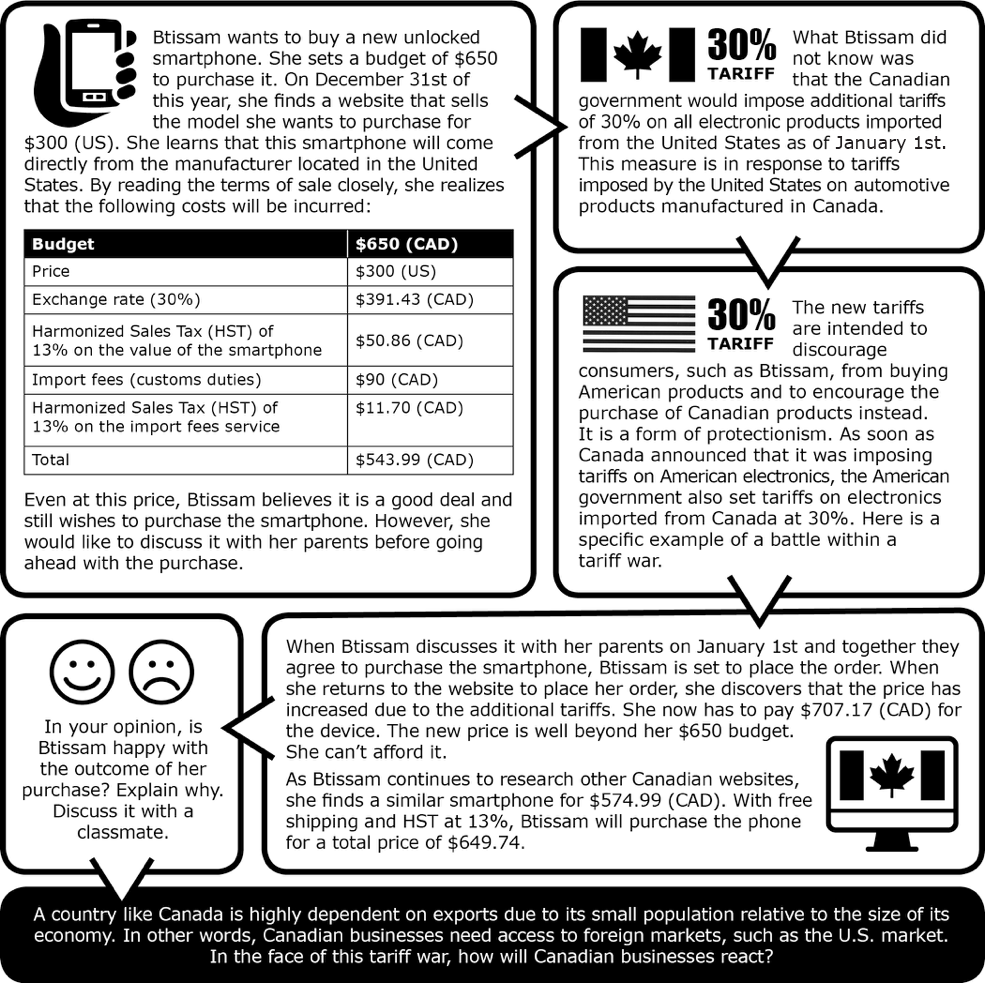 